School Student Success Plan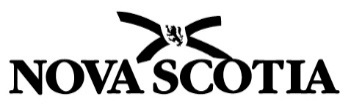 School: 	Grosvenor Wentworth Park			Grade Configuration:  PP-6                                          Principal: Brendon MacGillivray			Student Enrollment: 533Student Evidence may include provincial, school board, school, and/or classroom assessment results.Tables and rows can be added and deleted as needed.Supporting data sources may include survey information.School Student Success PlanSchool: 	Grosvenor Wentworth Park			Grade Configuration:  P-6                                          Principal: Brendon MacGillivray			Student Enrollment: 393Student Evidence may include provincial, school board, school, and/or classroom assessment results.Tables and rows can be added and deleted as needed.
Supporting data sources may include survey information.June 2018School Student Success PlanSchool: 	Grosvenor Wentworth Park			Grade Configuration:  PP-6                                          Principal: Brendon MacGillivray			Student Enrollment: 513January 2021Literacy Goal:  To improve student achievement in literacy.Literacy Goal:  To improve student achievement in literacy.Literacy Goal:  To improve student achievement in literacy.Student Evidence(Performance Measure(s))  Where did you begin?(Baseline: year and results)  Where do you want to be?(Target)School-based assessment See Data Wall- Fall 2021Improvement over baselineRWM6 (organization)2017-18Level 1 – 0%Level 2 – 21%Level 3 – 66%Level 4 – 13%Levels 3+4 – 79%Improvement over baselineRWM6 (conventions)2017-18Level 1 – 0%Level 2 – 29%Level 3 – 60%Level 4 – 12%Levels 3+4 – 71%Improvement over baselineStrategyTeachers will deliver curriculum using small group instruction. Teachers will devote a daily block of time focused on word work.Teachers will provide feedback using student friendly language.StrategyTeachers will deliver curriculum using small group instruction. Teachers will devote a daily block of time focused on word work.Teachers will provide feedback using student friendly language.StrategyTeachers will deliver curriculum using small group instruction. Teachers will devote a daily block of time focused on word work.Teachers will provide feedback using student friendly language.November 2021November 2021November 2021Mathematics Goal: To improve student achievement in math. Mathematics Goal: To improve student achievement in math. Mathematics Goal: To improve student achievement in math. Mathematics Goal: To improve student achievement in math. Mathematics Goal: To improve student achievement in math. Student Evidence(Performance Measure(s))  Where did you begin?(Baseline: year and results)  Where did you begin?(Baseline: year and results)  Where did you begin?(Baseline: year and results)  Where do you want to be?(Target)LM3 (math)Improvement over baselineRWM6 (math)Overall2017-18Improvement over baselineRWM6 (math)Level 10Improvement over baselineRWM6 (math)Level 219%Improvement over baselineRWM6 (math)Level 358%Improvement over baselineRWM6 (math)Level 423%Improvement over baselineClassroom AssessmentBaseline to be established in 2018-19 school yearBaseline to be established in 2018-19 school yearBaseline to be established in 2018-19 school yearImprovement over baselineStrategies:
(assessment for learning, instruction and learning team focus)Strategies:
(assessment for learning, instruction and learning team focus)Strategies:
(assessment for learning, instruction and learning team focus)Strategies:
(assessment for learning, instruction and learning team focus)Strategies:
(assessment for learning, instruction and learning team focus)Instructional StrategyTeachers will use the constructivist three-part math lesson in conjunction with the curriculum guide and EECD yearly plan to support their planning for differentiated and culturally responsive teaching.  Instructional StrategyTeachers will use the constructivist three-part math lesson in conjunction with the curriculum guide and EECD yearly plan to support their planning for differentiated and culturally responsive teaching.  Instructional StrategyTeachers will use the constructivist three-part math lesson in conjunction with the curriculum guide and EECD yearly plan to support their planning for differentiated and culturally responsive teaching.  Instructional StrategyTeachers will use the constructivist three-part math lesson in conjunction with the curriculum guide and EECD yearly plan to support their planning for differentiated and culturally responsive teaching.  Instructional StrategyTeachers will use the constructivist three-part math lesson in conjunction with the curriculum guide and EECD yearly plan to support their planning for differentiated and culturally responsive teaching.  Assessment StrategyTeachers will use a balanced approach to culturally responsive classroom assessment (conversation, observations, rubrics, and other products) to assess student understanding of number sense, using this information to make instructional decisions.Assessment StrategyTeachers will use a balanced approach to culturally responsive classroom assessment (conversation, observations, rubrics, and other products) to assess student understanding of number sense, using this information to make instructional decisions.Assessment StrategyTeachers will use a balanced approach to culturally responsive classroom assessment (conversation, observations, rubrics, and other products) to assess student understanding of number sense, using this information to make instructional decisions.Assessment StrategyTeachers will use a balanced approach to culturally responsive classroom assessment (conversation, observations, rubrics, and other products) to assess student understanding of number sense, using this information to make instructional decisions.Assessment StrategyTeachers will use a balanced approach to culturally responsive classroom assessment (conversation, observations, rubrics, and other products) to assess student understanding of number sense, using this information to make instructional decisions.Professional Learning Community StrategyIn PLCs, teachers will establish criteria for student achievement in number sense with a focus on representing and partitioning numbers based on HRCE math rubrics. Teachers will engage in common scoring. Teachers will use data from these sessions to plan classroom instruction and monitor students’ ability to partition and represent numbers.  Professional Learning Community StrategyIn PLCs, teachers will establish criteria for student achievement in number sense with a focus on representing and partitioning numbers based on HRCE math rubrics. Teachers will engage in common scoring. Teachers will use data from these sessions to plan classroom instruction and monitor students’ ability to partition and represent numbers.  Professional Learning Community StrategyIn PLCs, teachers will establish criteria for student achievement in number sense with a focus on representing and partitioning numbers based on HRCE math rubrics. Teachers will engage in common scoring. Teachers will use data from these sessions to plan classroom instruction and monitor students’ ability to partition and represent numbers.  Professional Learning Community StrategyIn PLCs, teachers will establish criteria for student achievement in number sense with a focus on representing and partitioning numbers based on HRCE math rubrics. Teachers will engage in common scoring. Teachers will use data from these sessions to plan classroom instruction and monitor students’ ability to partition and represent numbers.  Professional Learning Community StrategyIn PLCs, teachers will establish criteria for student achievement in number sense with a focus on representing and partitioning numbers based on HRCE math rubrics. Teachers will engage in common scoring. Teachers will use data from these sessions to plan classroom instruction and monitor students’ ability to partition and represent numbers.  Well-Being Goal:  We will improve student well - being at our school. Well-Being Goal:  We will improve student well - being at our school. Well-Being Goal:  We will improve student well - being at our school. Student Evidence(Performance Measure(s))  Where did you begin?(Baseline: year and results)  Where do you want to be?(Target)PowerSchool – Incident TrackingSee data for term 1Improvement over baseline.Strategies:Teachers will explicitly teach growth mindset and principles of brain-based learning to build student agency and self-regulation.Use of weekly mindset quotes.Use of common affective language.Staff will create intentional opportunities to connect with our students each day.Teachers will implement Caring School Community approach.Teachers will ensure Strengths, Challenges, and Interests are considered to help guide instruction.Strategies:Teachers will explicitly teach growth mindset and principles of brain-based learning to build student agency and self-regulation.Use of weekly mindset quotes.Use of common affective language.Staff will create intentional opportunities to connect with our students each day.Teachers will implement Caring School Community approach.Teachers will ensure Strengths, Challenges, and Interests are considered to help guide instruction.Strategies:Teachers will explicitly teach growth mindset and principles of brain-based learning to build student agency and self-regulation.Use of weekly mindset quotes.Use of common affective language.Staff will create intentional opportunities to connect with our students each day.Teachers will implement Caring School Community approach.Teachers will ensure Strengths, Challenges, and Interests are considered to help guide instruction.